Circular n.º 192/2018 - NPEOsasco, 03 de maio de 2018.Assunto: Aberta as inscrições para o evento “Maratona”Srs. (as) Diretores (as) de Escola,Srs. (as) Professores (as) Coordenadores,                        A Sra. Dirigente Regional de Ensino, no uso de suas atribuições legais, em atendimento à solicitação do Boletim CGEB nº 239 de 02/05/2018, solicita ampla divulgação, que está aberta as inscrições para o evento “Maratona”, com o objetivo de promover o desenvolvimento de projetos para dispositivos móveis que visem à utilização de aplicativos (APP) nas salas de aulas, a Associação para Promoção da Excelência do Software Brasileiro – SOFTEX, em parceria com o Fundo das Nações Unidas para a Infância – UNICEF e a SAMSUNG, que reunirá programadores, designers, desenvolvedores, estudantes, professores e inventores em geral. As soluções desenvolvidas durante o evento devem ter como finalidade promover inovações que contribuam para a melhoria da qualidade educacional.  A Maratona acontecerá no período de 25 de abril a 28 de setembro e será dividida em três etapas. Para mais informações baixe o regulamento. http://maratona.brasilmaisti.com.br/docs/RegulamentoMaratona.pdf       Antecipadamente agradece e conta com a costumeira colaboração.      Atenciosamente,Irene Machado PantelidakisDirigente Regional de Ensino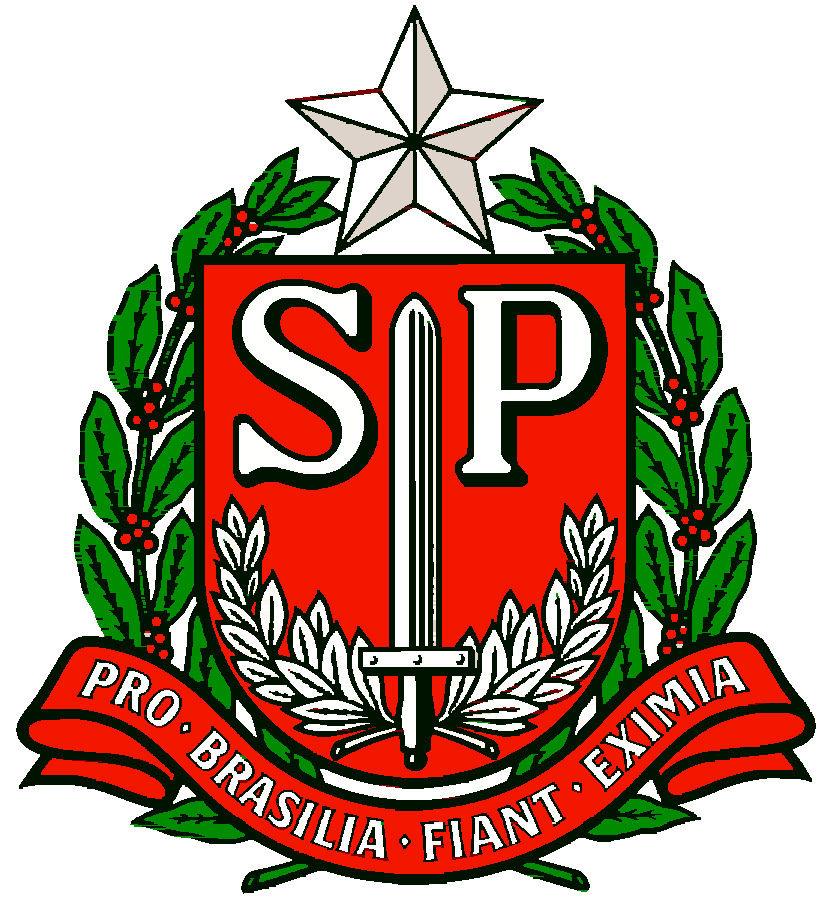 GOVERNO DO ESTADO DE SÃO PAULOSECRETARIA DE ESTADO DA EDUCAÇÃODIRETORIA DE ENSINO REGIÃO OSASCONÚCLEO PEDAGÓGICO